NATIONAL OPEN UNIVERSITY OF NIGERIA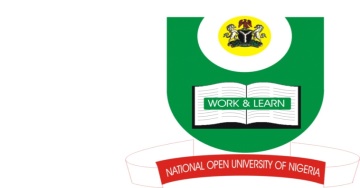 FACULTY OF AGRICULTURAL SCIENCESDEPARTMENT OF AGRICULTURAL ECONOMICS AND EXTENSION FIRST SEMESTER EXAMINATION, APRIL/MAY, 2019Programme: Agricultural Extension and ManagementCourse Title: Agricultural Production Economics and Resources Management Course Code: AEM403				Credit Unit: 3 Time Allowed: 3 HoursINSTRUCTION: Answer Compulsory question 1 (30 marks) and any 4 questions (10 marks each).Question 1.Define resource and environmental economics 				4 marksDiscuss briefly valuation of scarce farm resources  			6 marks(c)     Explain three main components of a linear programming.  		 6 marks(d)     Describe the types of Total Cost   					6 marks (d)     How do you determine the point of maximum profit in a factor – factor relationship  8mks Question  2.(a ) Explain principles of comparative advantage      				 4 marks.( b) State 3 basic properties of an Isoquant  					6 marksQuestion 3.Explain the following principles and terms used in production( a)  Law of Diminishing Marginal Returns     					3 marks ( b) Principles of Maximum Profit    						3 marks ( c) Principle of Limited Resources (Equi-marginal Principles)  		4 marks Question  4.Define revenue.   								1 markDescribe the 3 types of revenue (Equation necessary).     		9 marksQuestion 5.Explain why Cost functions are derived functions.			4 marks(b)    Discuss Gross Margin as it relates to Farm Profit.			6 marksQuestion 6Describe the following in relation to inputi. Constant rate of substitution  							3 marks ii. Increasing rate of substitution  						3 marksiii. Decreasing rate of substitution  						4 marksQuestion 7.Define linear programming.     						2 marks  (b )   Describe what happens in Stage I of Stages of production of input – output relationship.                                  										8 marks